REDESAIN SISTEM INSTALASI LISTRIK GEDUNG FARMASI 1 PT. KONIMEX SOLOSri Dewi Utami*), Karnoto, Susatyo HandokoProgram Studi Sarjana Departemen Teknik Elektro, Universitas Diponegoro Jl. Prof. Sudharto, SH, Kampus UNDIP Tembalang, Semarang 50275, Indonesia *)E-mail: sduutami@gmail.comAbstrak Gedung Farmasi 1 PT. Konimex Solo dibangun pada tahun 1982, perlu dilakukan evaluasi instalasi listrik berdasarkan undang-undang nomor 30 tahun 2009. Hal ini bertujuan untuk mengetahui kondisi kelistrikan sebuah gedung sesuai persyaratan teknik dan keselamatan berdasar standar PUIL (Persyaratan Umum Instalasi Listrik) 2011. Kondisi eksisting pada gedung ini didapatkan jatuh tegangan terbesar pada penghantar SMDP O sebesar 4,23%. Selain itu pencahayaan ruangan gedung yang tidak sesuai dengan standar BPOM. Berdasarkan kondisi tersebut, penulis melakukan perancangan ulang instalasi listrik gedung dengan perangkat bantu ETAP 12.6 yang disesuaikan dengan standar. Hasil dari simulasi dan perhitungan, menunjukkan bahwa ukuran penghantar yang direkomendasikan minimal 4 mm2 dan maksimal 400 mm2. Jatuh tegangan terkecil berada pada penghantar LP-OA sebesar 0,11% dan jatuh tegangan terbesar berada pada penghantar SMDP O sebesar 2,78%. Kapasitor bank yang diperlukan sebesar 200 kVAR pada SMDP O serta 150 kVAR pada SMDP OE.Kata Kunci: ETAP 12.6, Perancangan Ulang, PUIL 2011.Abstract Pharmacy Building 1 PT. Konimex Solo was built in 1982, it is necessary to evaluate the electrical installation based on law number 30 of 2009. This aims to determine the electrical condition of a building according to the technical and safety requirements based on the PUIL standard (General Requirements for Electrical Installation) 2011. Existing conditions in the building this is the biggest voltage drop in the delivery of SMDP O of 4,23%. In addition, the lighting of building rooms is not in accordance with BPOM standards. Based on these conditions, the author redesigned the building's electrical installations with ETAP 12.6 assistive devices that were adjusted to the standard. The results of the simulations and calculations show that the recommended conductor size is at least 4 mm2 and a maximum of 400 mm2. The smallest voltage drop is in the conductor of LP-OA of 0,11% and the largest voltage drop is in the conductor of SMDP O of 2,78%. The required capacitor bank is 200 kVAR on SMDP O and 150 kVAR on SMDP OE.Keywords: ETAP 12.6, Redesign, PUIL 2011.1. Pendahuluan Konimex selalu mengupayakan agar setiap produknya mampu memenuhi kebutuhan para konsumennya. Untuk itu Konimex melakukan riset pasar untuk memahami kebutuhan dan keinginan konsumen. Hal inilah yang mendorong lahirnya berbagai inovasi di setiap produk yang dihasilkannya, mulai dari kemasan yang lebih ekonomis, penggunaan bahan yang lebih baik, hingga teknologi proses produksi yang lebih modern.Untuk mewujudkan proses produksi yang lebih modern, maka harus diimbangi dengan sistem kelistrikan yang memadai dan handal. Dibangun pada tahun 1982, pabrik baru yang ada di Sanggrahan Sukoharjo ini telah berumur lebih dari 36 tahun sehingga perlu diadakannya evaluasi instalasi listrik. Hal ini bertujuan untuk mengetahui kondisi kelistrikan gedung saat ini apakah masih memenuhi persyaratan teknik dan keselamatan atau tidak, baik berupa perubahan kualitas maupun kuantitas. Perubahan tersebut berpengaruh terhadap kelayakan instalasi dan keselamatan pemakainya. Kawat penghantar pada sebuah instalasi listrik yang kerap dipakai akan mengalami penurunan kualitas tahanan kabel. Pemilihan ukuran penampang kabel yang tidak sesuai dengan kebutuhan beban juga dapat merusak tahanan kabel. Penambahan beban stop kontak yang tidak sesuai standar juga menyebabkan panas dan menurunkan kualitas isolasi. Berdasarkan hal tersebut, penulis merancang sebuah desain perbaikan instalasi Gedung Farmasi 1 PT. Konimex Solo dengan menyesuaikan pergantian beban penerangan baru dan mengacu kepada standar Persyaratan Umum Instalasi Listrik (PUIL) 2011 dan International Electrotechnical Commission (IEC). Stadar ini bertujuan agar pengusahaan instalasi listrik terselenggara dengan baik, untuk menjamin keselamatan manusia dari bahaya kejut listrik, keamanan instalasi listrik beserta perlengkapannya, keamanan gedung serta isinya dari kebakaran akibat listrik, dan perlindungan lingkungan. Metode simulasi dan perhitungan digunakan sebagai pendekatan untuk menentukan spesifikasi luas penampang penghantar, besar jatuh tegangan, kebutuhan kapasitor bank dan kebutuhan generator set.Perancangan ulang (redesain) sistem instalasi listrik gedung Farmasi 1 PT. Konimex Solo ini akan dirancang menggunakan software ETAP 12.6 untuk menggambarkan dan mensimulasikan single line diagram serta mengetahui besar jatuh tegangan dalam sistem.2. Metodologi Penelitian2.1.	Langkah PenelitianTugas akhir ini dilaksanakan dalam beberapa tahap penelitian. Diagram alir penelitian ditunjukkan pada Gambar 1.Gambar 1. Diagram Alir Penelitian2.2.	Pengumpulan DataPengumpulan data pada tugas akhir ini meliputi single line diagram kondisi eksisting, serta pengumpulan data beban lama dan beban baru. Pembuatan denah perencanaan instalasi digunakan untuk merancang kebutuhan beban saat ini. Kelistrikan Gedung Farmasi 1 PT. Konimex Solo disuplai oleh trafo dengan kapasitas 2 trafo sebesar 630 kVA dan 1 trafo sebesar 1000 kVA. Ketiga trafo ini menyuplai 2 Sub Main Distribution Panel (SMDP) yakni SMDP O dan OE dengan rincian sebagai berikut.SMDP O terdiri dari:Panel PP-1B (Farmasi 1)Panel SDP-FM/1/B (Farmasi 1)LP-1CLP-1DLP-1EPanel LP-1H (Farmasi 1)Panel PP-1C (Farmasi 1)Panel AHU ZONE 3/BPanel Intake FanPanel SDP-BPanel PP-05Panel ROPanel PP-06Panel LP-ODPanel LP-OAPanel LP-OEPanel PPO/SO-1SMDP OE terdiri dariPanel PP-1D (Farmasi 1)Panel SDP-FM/1/C (Farmasi 1)LP-1FLP-1GPanel PP-E7Panel Chiller ColletePanel SDP-EBPanel LP-ECPanel LP-EDPanel LP-CLTabel 1. Pembagian Beban Kondisi Redesain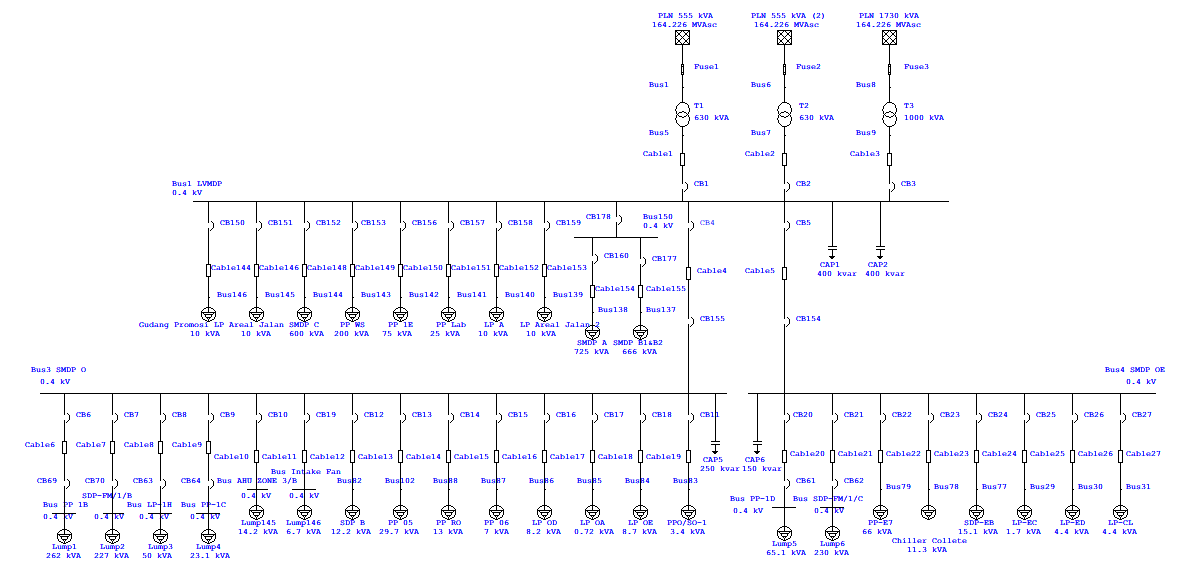 Gambar 2. Single Line Diagram Gedung Farmasi 1 PT. Konimex Solo 3. Hasil dan Analisis  3.1 Hasil Simulasi ETAP 12.6Berdasarkan hasil perancangan beban, kemudian dibuat diagram garis tunggal pada ETAP 12.6. Diagram garis tunggal ditunjukkan pada Gambar 2 dengan hasil simulasi pada Tabel 2. Tabel 2.  Hasil simulasi3.2 Perhitungan Manual3.2.1 Penentuan Kabel1. Menentukan Ukuran Kabel FasaPemilihan kabel fasa panel PP-1B menggunakan perhitungan dengan pembebanan 100% sebagai berikut.Dengan faktor koreksiMaka dapat didapatkan kuat hantar arus sebagai berikutSesuai dengan tabel KHA terus menerus untuk kabel tanah inti tunggal, berkonduktor tembaga, dan berselubung PVC maka didapatkan ukuran kabel fasa NYY 300 mm2. Pemilihan kabel ini juga mempertimbangkan kesesuaian sistem pada simulasi ETAP 12.6.2. Menentuan Ukuran Kabel Netral Pemilihan ukuran kabel netral berdasarkan IEC yang dipakai pada standar Cenelec, untuk besaran kabel netral 1:1 dengan luas penghantar kabel fasanya. Sehingga didapatkan hasil sesuai persamaan (2.4) sebagai berikut.3. Menetukan Ukuran Kabel PE (Protection Earth)Pemilihan kabel PE disesuaikan dengan standar PUIL 2011, dimana apabila penghantar fasa memiliki luas penampang lebih dari 35 mm2 () maka luas penampang minimum proteksi terakait adalah sebesar . Sehingga didapatkan hasil sebagai berikut.Perhitungan Jatuh TeganganLuas penampang penghantar pada tabel diatas dapat berubah menyesuaikan dengan nilai jatuh tegangannya, dimana jatuh tegangan yang diperbolehkan oleh PUIL 2011 adalah kurang dari 4%. Outgoing TrafoBerdasarkan standar IEC 60288 didapatkan resistansi dan reaktansi kabel dengan luas penghantar 400 mm2 isolasi XLPE adalah sebagai berikutSesuai dengan persamaan (2.8), maka didapatkan jatuh tegangan sebagai berikut.Panel SMDP OBerdasarkan standar IEC 60288 didapatkan resistansi dan reaktansi kabel dengan luas penghantar 300 mm2 isolasi PVC adalah sebagai berikutSesuai dengan persamaan (2.8), maka didapatkan jatuh tegangan sebagai berikutPanel PP-1BBerdasarkan standar IEC 60288 didapatkan resistansi dan reaktansi kabel dengan luas penghantar 300 mm2 isolasi PVC adalah sebagai berikutSesuai dengan persamaan (2.8), maka didapatkan jatuh tegangan sebagai berikut3.2.3 Perhitungan KapasitorUntuk memperbaiki faktor daya pada panel SMDP O dan SMDP OE maka perlu dipasang kapasitor bank, dengan cos θ awal sebesar 0,76 pada SMDP O dan 0,78 pada SMDP OE dengan perbaikan faktor daya menjadi 0,9. Sesuai dengan persamaan (2.9), maka akan diperoleh hasil sebagai berikut.Panel SMDP OKapasitor bank yang dibutuhkan Panel SMDP OE VARKapasitor bank yang dibutuhkanDari perhitungan diatas didapatkan perbaikan faktor daya menjadi 0,9 dengan penambahan kapasitor bank untuk panel SMDP O sebesar 200 kVAR dan untuk panel SMDP OE sebesar 150 kVAR. Perhitungan Kebutuhan GensetGenset dibutuhkan untuk mensuplai Gedung Farmasi 1 PT. Konimex Solo ketika terjadi pemadaman. Perhitungan ini untuk mempertimbangkan kebutuhan genset itu sendiri untuk operasional pabrik dan mengetahui besar genset yang diperlukan. Untuk mencari kapasitas genset terlebih dahulu mencari Demand Factor, selanjutnya menentukan kapasitas daya dengan perhitungan sebagai berikut.Total beban terpasang Gedung Farmasi 1 :Total beban maksimum terukur Gedung Farmasi 1 :Kapasitas DayaMenentukan rating kinerja daya gensetDalam perancangan ini, penulis menggunakan genset dengan merk genset yang diproduksi oleh perusahaan Caterpillar dengan rating kinerja genset sebagai berikut.Sehingga genset yang digunakan sesuai dengan spesifikasi perusahaan Caterpillar adalah genset dengan rating 550 kVA. 3.3 Analisis3.3.1 Perbandingan Luas Penampang KabelTabel 3. Perbandingan Luas Penghantar Perhitungan dan SimulasiBerdasarkan Tabel 3. menunjukan luas penampang penghantar sudah melalui penyesuaian terhadap jatuh tegangan agar tidak lebih dari 4% pada ujung beban. Perancangan instalasi yang dibuat menggunakan penghantar dengan ukuran minimal 4 mm2 dan maksimal ukuran penghantar 400 mm2. Hal ini telah memenuhi syarat PUIL 2011.3.3.2 Perbandingan Jatuh Tegangan Tabel 4. Perbandingan Jatuh Tegangan Perhitungan dan SimulasiTabel 4. merupakan perbandingan jatuh tegangan pada ETAP 12.6 dibandingkan perhitungan. Berdasarkan perancangan instalasi yang dilakukan, jatuh tegangan terkecil berada pada penghantar panel LP-OA sebesar 0,11 %, dan jatuh tegangan terbesar berada pada penghantar panel SMDP O sebesar 2,78 %. Hal ini sudah memenuhi standar PUIL 2011 yaitu kurang dari 4 %.4. KesimpulanHasil simulasi dan perhitungan kondisi eksisting pada gedung farmasi 1 didapatkan terdapat drop tegangan pada kabel SMDP O sebesar 4,27 pada fasa R, 4,14 pada fasa S, dan 4,27 pada fasa T. Selain itu penerangan yang ada di gedung ini belum sesuai dengan standar BPOM, sehingga perlu dilakukan redesain sistem instalasi listrik. Berdasarkan perancangan yang dilakukan menunjukan luas penampang penghantar sudah melalui penyesuaian terhadap jatuh tegangan agar tidak lebih dari 4%. Menggunakan penghantar dengan ukuran minimal 4 mm2 dan maksimal ukuran penghantar 400 mm2. Jatuh tegangan terkecil berada pada penghantar panel LP-OA sebesar 0,11%, dan jatuh tegangan terbesar berada pada penghantar panel SMDP O sebesar 2,78%. Hal ini sudah memenuhi standar PUIL 2011 yaitu kurang dari 4%.  Kebutuhan kapasitor bank yang diperlukan adalah 200 kVAR pada SMDP O serta 150 kVAR pada SMDP OE. Generator set yang dibutuhkan untuk menunjang kinerja listrik pada gedung farmasi 1 sebesar 550 kVA.Referensi [1] 	Undang-Undang Republik Indonesia, nomor 30 Tahun 2009 tentang Ketenagalistrikan.[2] 	Persyaratan Umum Instalasi Listrik 2011. Jakarta: Badan Standarisasi Nasional, 2011.[3] 	Persyaratan Umum Instalasi Listrik 2000. Jakarta: Badan Standarisasi Nasional, 2000.[4]	Laras, Djoko. “Materi instalasi listrik”, 2018.[5]	Katalog Kabel Sutrado, Bogor, 2018.[6]	CENELEC 2011. Brussels: European Committee for Electrotechnical Standardization.[7]	International Standard: Conductor of insulated cables, IEC Standard 60228, 2004.[8]	Cekdin, Cekmas dan Taufik Barlian. 2013. Transmisi Daya Listrik. Yogyakarta: ANDI.[9]	Buku Pedoman Pemeliharaan Peralatan Primer Gardu Induk SKDIR 05202.K/DIR/2014 Kapasitor No. Dokumen: PDM/PGI/04:2014). Jakarta. PT. PLN (Persero).[10]	D. I. Gedung and H. Glodok, “Program Studi Teknik Elektro Fakultas Teknik Universitas Pakuan Bogor 1,” pp. 1–10.[11]	Suswanto, Daman. 2009. Sistem Distribusi Tenaga Listrik. Padang.[12]	Harten, P. Van, Ir. E. Setiawan. 1981. Instalasi Listrik Arus Kuat 1. Indonesia: Binacipta. SumberBeban (Watt)TRAFO Ke LVMDP2833959PANEL SMDPLVMDP Ke SMDP O534376LVMDP Ke SMDP OE318583PANEL SMDP OPANEL PP-1B210836PANEL SDP-FM/1/B182008LP-1C12022LP-1D8821LP-1E10565PANEL LP-1H40337PANEL PP-1C18555PANEL SMDP OEPANEL PP-1D52178PANEL SDP-FM/1/C184025LP-1F5709LP-1G11446SumberLuas Penampang Penghantar (mm2)Luas Penampang Penghantar (mm2)Luas Penampang Penghantar (mm2)Voltage Drop (%)SumberFasaNetralPESimulasiTrafo 1 - PLN 2 Ke LVMDP4004001850,82Trafo 2 - PLN 4 Ke LVMDP4004001850,82Trafo 3 - PLN 5 Ke LVMDP5005002401,09LVMDPLVMDP Ke SMDP O3003001502,99LVMDP Ke SMDP OE3003001501,69LVMDP Ke Gudang Promosi 6660,66LVMDP Ke LP Areal Jalan6660,67LVMDP Ke SMDP C3003001500,72LVMDP Ke PP WS185185950,88LVMDP Ke PP 1E5050250,80LVMDP Ke PP Lab1616160,60LVMDP Ke LP A6660,67LVMDP Ke LP Areal Jalan6660,67LVMDP Ke SMDP A3003001500,87LVMDP Ke SMDP B1&B23003001500,80SMDP OPanel PP-1B3003001501,07SumberLuas Penampang Penghantar (mm2)Luas Penampang Penghantar (mm2)Luas Penampang Penghantar (mm2)Voltage Drop (%)SumberFasaNetralPESimulasiPanel SDP-FM/1/B3003001500,91LP-1C1616100,28LP-1D1616100,17LP-1E1616100,24Panel LP-1H2525160,76Panel PP-1C1616160,62Panel AHU ZONE 3/B1010100,55Panel INTAKE FAN4440,19Panel SDP B1010100,96Panel PP 053535160,81Panel PP RO1616160,61Panel PP 064441,06Panel LP OD6660,81Panel LP OA4440,13Panel LP OE1010100,64Panel PPO/SO-11616160,10SMDP OEPanel PP-1D5050250,75Panel SDP-FM/1/C3003001500,72LP-1F1616100,24LP-1G1616100,20Panel PP E79595500,86Panel CHILLER COLLETE1010100,87Panel SDP EB1616160,70Panel LP EC4440,26Panel LP ED4440,80Panel LP CL4440,80SumberLuas Penampang Penghantar (mm2)Luas Penampang Penghantar (mm2)Luas Penampang Penghantar (mm2)Luas Penampang Penghantar (mm2)Luas Penampang Penghantar (mm2)Luas Penampang Penghantar (mm2)SumberFasaNetralPEFasaNetralPETrafo 1 - PLN 2 Ke LVMDP400400185400400185Trafo 2 - PLN 4 Ke LVMDP400400185400400185Trafo 3 - PLN 5 Ke LVMDP500500240500500240LVMDPLVMDP Ke SMDP O300300150300300150LVMDP Ke SMDP OE300300150300300150LVMDP Ke Gudang Promosi 666666LVMDP Ke LP Areal Jalan666666LVMDP Ke SMDP C300300150300300150LVMDP Ke PP WS1851859518518595LVMDP Ke PP 1E505025505025LVMDP Ke PP Lab161616161616LVMDP Ke LP A666666LVMDP Ke LP Areal Jalan666666LVMDP Ke SMDP A300300150300300150LVMDP Ke SMDP B1&B2300300150300300150SMDP OPanel PP-1B300300150300300150Panel SDP-FM/1/B300300150300300150LP-1C161610161610LP-1D161610161610LP-1E161610161610Panel LP-1H252516252516Panel PP-1C161616161616Panel AHU ZONE 3/B101010101010Panel INTAKE FAN444444Panel SDP B101010101010SumberLuas Penampang Penghantar (mm2)Luas Penampang Penghantar (mm2)Luas Penampang Penghantar (mm2)Luas Penampang Penghantar (mm2)Luas Penampang Penghantar (mm2)Luas Penampang Penghantar (mm2)SumberFasaNetralPEFasaNetralPEPanel PP 05353516353516Panel PP RO161616161616Panel PP 06444444Panel LP OD666666Panel LP OA444444Panel LP OE101010101010Panel PPO/SO-1161616161616SMDP OEPanel PP-1D505025505025Panel SDP-FM/1/C300300150300300150LP-1F161610161610LP-1G161610161610Panel PP E7959550959550Panel CHILLER COLLETE101010101010Panel SDP EB161616161616Panel LP EC444444Panel LP ED444444Panel LP CL444444SumberVoltage Drop (%)Voltage Drop (%)SumberManualSimulasiTrafo 1 - PLN 2 Ke LVMDP0,830,82Trafo 2 - PLN 4 Ke LVMDP0,830,82Trafo 3 - PLN 5 Ke LVMDP1,191,09LVMDPLVMDP Ke SMDP O2,782,99LVMDP Ke SMDP OE1,561,69LVMDP Ke Gudang Promosi 0,550,66LVMDP Ke LP Areal Jalan0,550,67LVMDP Ke SMDP C0,680,72LVMDP Ke PP WS0,810,88LVMDP Ke PP 1E0,690,80LVMDP Ke PP Lab0,500,60LVMDP Ke LP A0,550,67LVMDP Ke LP Areal Jalan0,550,67LVMDP Ke SMDP A0,820,87LVMDP Ke SMDP B1&B20,750,80SMDP OPanel PP-1B0,981,07SumberVoltage Drop (%)Voltage Drop (%)SumberManualSimulasiPanel SDP-FM/1/B0,850,91LP-1C0,360,28LP-1D0,220,17LP-1E0,320,24Panel LP-1H0,670,76Panel PP-1C0,520,62Panel AHU ZONE 3/B0,450,55Panel INTAKE FAN0,150,19Panel SDP B0,770,96Panel PP 050,680,81Panel PP RO0,490,61Panel PP 060,861,06Panel LP OD0,690,81Panel LP OA0,110,13Panel LP OE0,540,64Panel PPO/SO-10,080,10SMDP OEPanel PP-1D0,660,75Panel SDP-FM/1/C0,670,72LP-1F0,300,24LP-1G0,260,20Panel PP E70,780,86Panel CHILLER COLLETE0,710,87Panel SDP EB0,570,70Panel LP EC0,210,26Panel LP ED0,670,80Panel LP CL0,670,80